FAITHFUL FRIAR REPORTPrayer for Today’s NeedsLord, for tomorrow and its needs, I do no pray, keep me my God, from stain of sin, just for today.Let me both diligently work and duly pray; let me be kind in word and deed, just for today.Let me be slow to do my will, prompt to obey; help me to mortify my flesh, just for today.Let me no wrong or idle word unthinking say; set a seal on my lip, just for today. Let me in season, Lord, be brave, in season gay; let me be faithful to your grace, just for today. And if today my tide of life should ebb away, give me Your Sacraments divinesweet Lord, just for today.So for tomorrow and its needs, I do not pray; but keep me, guide me, love me, Lord, just for today.Please keep the following in your prayers Father Patrick O’Kane, Father Paul Albenesius, Father Dennis Meinen, Father Thomas Topf, Father Paul Bormann,Father Peter Duc Hung Nguyen,  Sister Jean Marie, Greg Horan, Doris Ott,  Jim Geary,  Rick Davis, Mark Nixa, Sandy Bokemper, Gene Waag Sharon Seuntjens, Mike Boggs,  Barb Cogdill, Steve Cogdill Jr., Michael Monahan, Patricia LeClair, Rebecca Bernard, Dallas Wilken, Clarice Wilken, Marcia Goeden,  Robert Goeden  Dr. John Amdor Jr., Marvin Schmitt, Larry Kastrup, Emory Graftis, Valentin Magana, Ed Womack, Ann Womack, Julie Riedy,  Jean Butler, Nancy Barker, Jack Garthright. Roxanne Winterfield, , Jerry Reinert, Tammy Pasker, Jim Harvey, Jerome Puhl, . Bob Kenaley, Ruth Kenaley, Hilda Luna, Jim Coy, Sarah Fachman, Dennis Todd, Ronald Lansink, Shane Haire, Lyle Spieler, Michael Peters, Donnis Rogers, Ruth Phelps. Persecuted Clergy and any others we may have missed.  Knights of Columbus Fourth Degree 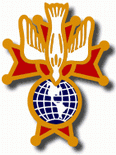 Garrigan Assembly525 S. Irene St.Sioux City, IA  51106KC265Garrigan.weebly.com        February 2021OFFICERSFaithful Friar         			Rev. Dennis W. Meinen	 712-258-9120Faithful Navigator			Edward Womack		 712-219-0374Faithful Captain			Iim Sanders			 712-252-2048Faithful Pilot				Ricardo Rocha		    	 712-899-3700Faithful Admiral			Faithful Comptroller			Marty Pasker		     	 712-276-3672Faithful Scribe				Faithful Purser				Faithful Inner Sentinel		Gerald Reinert	    	             712-258-5666Faithful Outer Sentinel		David Butler			 712-823-8687	Faithful 1 yr. Trustee			Stan Rolfes			 712-551-6943Faithful 2 yr. Trustee			Donnis Rogers			 712-239 4529Faithful 3yr.  Trustee			Donald Davis			 712-216-0415Faithful Chalice Society		William Fergen		 712-253-7744Faithful Web Master			Michael Peters			 712-259-6225 UPCOMING MEETINGS                                                                                                    February 18, 2021     Regular meeting will be zoomed. Watch for email from FN Ed Womack for the link.March 18, 2021     Regular meeting at Sioux City Blessed Sacrament, 3012 Jackson St. Social at 6:15 with meal to follow at 6:45 Meeting to follow meal.April 30 to May 2, 2021   Iowa State Convention. More info to followFaithful Navigator Report:New Supreme KnightMy dear brother Knights & supporters of the Knights of Columbus:	It is my privilege to share with you that, during a virtual meeting of the Board of Directors of the Knights of Columbus held on February 5, 2021, a new Supreme Knight was elected to succeed Carl A. Anderson. 	Mr. Anderson has served the Order with distinction as the 13th Supreme Knight for the past 20 years. The Bylaws of the Order require that Supreme Officers retire at the end of the month of their 70th birthday.	The 14th Supreme Knight and international CEO of the Knights of Columbus will be Patrick Kelly, a Past State Deputy from the District of Columbia State Council who has served most recently as the Deputy Supreme Knight.The official changeover will take place on March 1, 2021. More information about Supreme Knight-elect Kelly can be found by visiting http://kofc.org.	I have worked with Patrick on a number of projects that have provided much needed assistance in the state of Iowa. He is a deep man of prayer, a decorated military veteran, devoted husband and father, and a committed Knight of Columbus. I personally feel that he will do wonders for the Order in the years to come. 	May our Order continue to be protected through the intercession of Blessed Michael McGivney. Let usLlift Every Voice as we mark this momentous time in our Order's proud legacy!FraternallyPaul LeeState DeputyIowa State Council, KofCWe will have a newsletter each month until the State Convention. After that we will have newsletter every other month. The month that we do not mail out the newsletter we will have one on our webpage.We have the following positions  open in our Officer Ranks: Please consider one of these positions.Faithful Scribe:  shall keep a record of all minutes of all meetings in a bound book furnished by the AssemblyFaithful Pursar:  The Faithful Purser Treasurer) is the custodian of all funds attained from any source. Makes deposits and keeps records and pay all orders on by the Faithful Comptroller. Makes records available to the Trustees as required. Faithful Chalice Society:  Finds placements for the Chalices of Deceased Sir Knights and keeps a record of such placements.Please pray for the repose of the souls of Curtis Ott and Max McConnellThank You and God BlessEd  Faithful Pilots ReportHonor Guards